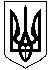 УКРАЇНАОЛЕКСАНДРІЙСЬКА РАЙОННА ДЕРЖАВНА АДМІНІСТРАЦІЯКІРОВОГРАДСЬКОЇ ОБЛАСТІ ВІДДІЛ ОСВІТИвул. 6-го Грудня, .  Олександрія, Кіровоградська область, 28000, тел./факс 05 (235) 4-40-39,E-mail: woorda2015@ukr.net Код ЄДРПОУ 0214413431.08.2015 року  № 1349Директорам загальноосвітніх навчальних закладів Щодо профілактики вчинення дітьми навмисних самоушкодженьЗа даними Міністерства внутрішніх справ України упродовж І півріччя 2015 року зареєстровано 184 випадки вчинення дітьми навмисних самоушкоджень, з яких 100 — завершеного суїциду, решта — вчинення спроби самогубств. Із загальної кількості самоушкоджень: хлопчиками вчинено 65 самогубств та 24 випадки його спроби.Протягом першого півріччя 2015 року в області зареєстровано:5 (або 50%) епізодів завершеного суїциду у побуті: загинуло по одному учню загальноосвітніх навчальних закладів м. Світловодська, Новоукраїнського району, професійно-технічного училища № 38 смт Голованівська; 2 учні — професійно-технічного училища № 8                                 м. Кіровограда;3 — спроби суїциду (учень професійно-технічного училища № 38 смт Голованівська; учениці загальноосвітніх навчальних закладів Голованівського та Добровеличківського районів).В Україні із загальної кількості навмисних самоушкоджень самогубства серед хлопців складають 75 %, решта — у дівчат, що пов’язано з відмінностями у психіці хлопців і дівчат. У віці від 14 до 18 років підлітками учинено 154 навмисних самоушкодження, кожне шосте самоушкодження учинено дітьми, які не досягли 14-річного віку.Рівень смертності від нещасних випадків вихованців та учнів навчальних закладів області має особливості в розрізі статі та віку. Також як і в Україні, в області показник смертності хлопчиків від 7 до 22 років перевищує аналогічний показник у дівчаток на одну дев'яту частину або на 11%.  За суїцидальним сценарієм загинули лише хлопчики віком від 13 до 22 років.		Проведений аналіз свідчить, що кількість навмисних самоушкоджень в Україні серед дітей залишається на рівні минулого року, на регіональному рівні — на 9% нижчий порівняно з відповідним періодом 2014 року.Більшість підлітків, які вчинили самоушкодження є учнями професійно-технічних навчальних закладів.З огляду на вищевикладене звертаємо увагу на:проведення ретельного психолого-педагогічного виявлення дітей, зокрема, серед юнаків, чиї особистісні риси створюють підвищений ризик самоуїпкоджень;використанні інформаційно-методичних матеріалів щодо профілактики суїцидальної поведінки (лист МОНУ від 28.03.2014 року № 1/9-179) та методичних рекомендацій щодо взаємодії педагогічних працівників у навчальних закладах з іншими органами та службами щодо захисту прав та законних інтересів дітей (лист МОНУ від 28.10.2014 року № 1/9-557): під час проведення батьківських зборів залучати працівників кримінальної міліції у справах дітей, психологів та соціальних педагогів центрів соціальних служб для сім'ї, дітей та молоді для проведення роз'яснювальної роботи з попередження вчинення дітьми навмисних самоушкоджень.		Окрім того пропонуємо поінформувати батьків та дітей про функціонування Національної дитячої «гарячої лінії» (0 800 500 225), районних та міських «гарячих ліній», створених з метою надання можливості дітям анонімно і конфіденційно отримати підтримку і пораду на теми: «Насильство та жорстоке поводження», «Безпека в Інтернеті», «Стосунки в сім'ї»  тощо, а дорослим  -  проконсультуватися з психологами, юристами та соціальними працівниками щодо порушення прав дитини.Начальник відділу освіти                                                            О.КоріненкоФедоренко І.В.9-07-51